О присвоении почтового адреса земельным участкам, в связи с разделом  земельного участка, расположенного в станице Старонижестеблиевской по улице Колхозной, 6 АНа основании пункта 1.20 статьи 14 Федерального закона от 6 октября 2003 года № 131-ФЗ «Об общих принципах организации местного самоуправления в Российской Федерации», постановления главы муниципального образования Красноармейский район от 31 января 2006 года № 169 «О передаче полномочий при присвоении адресов земельным участкам, зданиям, строениям, сооружениям» в соответствии с решением Совета Старонижестеблиевского сельского поселения Красноармейского района 9 февраля 2010 года № 13 «О присвоении адресов земельным участкам, зданиям и сооружениям в Старонижестеблиевском сельском поселении Красноармейского района», на основании заявления Симонян Санвела Суреновича, в целях упорядочения почтово-адресной нумерации   п о с т а н о в л я ю:1. В связи  с разделом земельного участка площадью 2021  кв.м., с кадастровым номером 23:13:0401124:29, категория земель – земли населённых пунктов, вид разрешённого использования – для ведения личного подсобного хозяйства, находящегося в собственности Симонян Санвела Суреновича, расположенного по адресу: Краснодарский край, Красноармейский район, станица Старонижестеблиевская, улица Колхозная, 6 А, присвоить почтовый адреса, образованным  при разделе земельным участкам:                          1) земельному участку ЗУ - 1, площадью 1545 кв.м.: РФ, Краснодарский край, Красноармейский район, станица Старонижестеблиевская, улица Колхозная 6 Б;2) земельному участку ЗУ - 2, площадью 476 кв.м.: РФ, Краснодарский край, Красноармейский район, станица Старонижестеблиевская, улица Колхозная, 6 А.2. Главному специалисту по земельным отношениям администрации Старонижестеблиевского сельского поселения Красноармейского района Нимченко Андрею Степановичу внести изменения в земельно - шнуровую и похозяйственную книги.	3. Контроль за выполнением настоящего постановления оставляю за собой.         4. Постановление вступает в силу со дня его подписания.Глава Старонижестеблиевского сельского поселения                                       Красноармейского района                                                                      В.В. Новак2ЛИСТ СОГЛАСОВАНИЯк проекту постановления администрации Старонижестеблиевскогосельского поселения Красноармейский район от ________________ № _____«О присвоении почтового адреса земельным участкам, в связи с разделомземельного участка, расположенного в станице Старонижестеблиевскойпо улице Колхозной, 6 А» Проект подготовлен и внесен: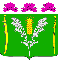 АДМИНИСТРАЦИЯСТАРОНИЖЕСТЕБЛИЕВСКОГО СЕЛЬСКОГО ПОСЕЛЕНИЯ КРАСНОАРМЕЙСКОГО РАЙОНАПОСТАНОВЛЕНИЕАДМИНИСТРАЦИЯСТАРОНИЖЕСТЕБЛИЕВСКОГО СЕЛЬСКОГО ПОСЕЛЕНИЯ КРАСНОАРМЕЙСКОГО РАЙОНАПОСТАНОВЛЕНИЕ«___16___»__09_____2020 г.№ __112_______станица Старонижестеблиевскаястаница СтаронижестеблиевскаяГлавным специалистом по земельным отношениям администрацииСтаронижестеблиевского сельского поселенияКрасноармейского районаА.С. НимченкоПроект согласован:Главный специалист по юридическимвопросам администрацииСтаронижестеблиевского сельского поселения Красноармейского районаНачальник общего отдела администрацииСтаронижестеблиевскогосельского поселенияКрасноармейского района                  Т.А. Филимонова         Н.В. Супрун